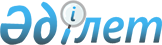 Об установлении публичного сервитутаРешение акима сельского округа Жартытобе Созакского района Туркестанской области от 4 декабря 2023 года № 55
      В соответствии с подпунктом 1-1) статьи 19 и пунктом 4 статьи 69 Земельного кодекса Республики Казахстан, подпунктом 6) пункта 1 статьи 35 Закона Республики Казахстан "О местном государственном управлении и самоуправлении в Республике Казахстан" аким сельского округа Жартытобе Созакского района РЕШИЛ:
      1. Установить Акционерному обществу "Kcell" временный безвозмездный краткосрочный публичный сервитут на земельный участок площадью 0,047 гектар, без изъятия землепользователей и собственников земель, сроком на 10 (десять) лет для строительства сотовой связи на территории село Акколтык, сельского округа Жартытобе Созакского района.
      2. Контроль за исполнением настоящего решения оставляю за собой.
      3. Настоящее решение вводится в действие по истечении десяти календарных дней после дня его первого официального опубликования.
					© 2012. РГП на ПХВ «Институт законодательства и правовой информации Республики Казахстан» Министерства юстиции Республики Казахстан
				
      Аким сельского округа Жартытобе

Д.Жусіпов
